בס"ד                                                                                                                                                  לישועתך קיויתי ה' נא לא לקרוא באמצע התפילה                ספר במדבר - פרשת חוקת             שבת שלום וחודש טוב ומבורך                    ו           וקריאת התורה!                                            גיליון מס'  40                                ל' בסיון תשע"ד 
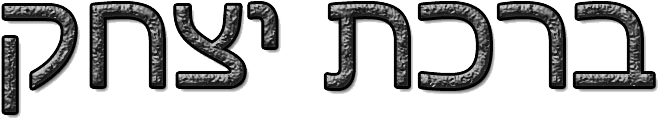 

                                                         

"זֹאת חֻקַּת הַתּוֹרָה אֲשֶׁר צִוָּה ה' לֵאמֹר. " (במדבר י"ט; ב')

מפרש רש"י את הפסוק כך: פרשת "פרה אדומה" האמורה כאן קראה הכתוב בלשון "חֻקַּת", מכיוון שהיצר הרע  המפתה  את  האדם  לעבור על המצוות, וכן אומות העולם מקנטרים אותם בדברים לומר: "מה המצווה הזאת ומה  טעם  יש  בה".  כגון,  מדוע  מי  אפר  פרה  אדומה מטהרים, ואילו המתעסקים בעבודתה נטמאים בה – כדלהלן בפרשה. לפיכך, נכתב בתורה העניין של הפרה  אדומה  בלשון  "חֻקַּת",  שבזה אומר לנו הקב"ה: "גזרה היא מלפני, אין לך רשות להרהר אחריה." (יומא סז:)
מפרשת השבוע אפשר ללמוד יסוד עצום בעבודת השם. על מה בעצם האדם מקבל  שכר?  אם  אכן  היה  הגיון,  וטעמם  של  כל  המצוות ממצוות השם היו מובנים לשיכלנו, האם היינו מקבלים שכר רב על קיומם? התשובה  לשאלה  הזאת  ניתנת  על  ידי  שאלה  דומה:  האם  נותנים לאדם משכורת על שינה, אכילה ושתייה? הרי הוא עושה פעולות! התשובה היא, שלא  משלמים  לאדם  על  דברים  כאלה.  מדוע? מכיוון שזה הגיוני שאדם יאכל, ישתה וישן. אומרים חז"ל, כי אם אדם לא ישן שלשה ימים ברצף, הוא לא יוכל להתקיים. וידוע  לכולנו,  כי ללא  אכילה ושתייה אין לאדם אפשרות להחזיק מעמד. לכן, מכיוון שזה כל כך הגיוני שאדם יאכל,  ישתה  וישן,  לא  נותנים  לו  משכורת.  על  מה  אכן משלמים לאדם? למשל, אדם שרץ במהירות עשרים קמ"ש  המייצר  מכונית  שנוסעת  במהירות  שלוש  מאות  קמ"ש.  מדוע משלמים לו על כך? כי זה לא הגיוני וזה מעל הטבע שאדם יעשה דבר כזה. ואם בני אדם כל כך מתוחכמים שאין נותנים משכורת  על  דבר שהוא הגיוני  ויש  בו צורך כדי קיום, לא כל שכן שמלך מלכי המלכים החונן  לאדם  דעת  לא  ייתן  שכר  רב  על  דברים  הגיוניים?!  לכן,  הניסיון  האמיתי  נמצא  בקיום המצוות שטעמם לא התגלה, כי בדיוק כאן מתחילים הכוחות הנגדיים לבלבל אותנו על ידי  מחשבות  כמו: "לא הגיוני"  לקיים  את  המצווה הזאת או אחרת, וכמו שפירש רש"י במקום. 
הגמרא (פסחים קי"ג.) אומרת: "אמר רבי יוחנן: שלשה הקב"ה מכריז על חסידותם בכל יום. ואלו  הם:  רווק  הדר  בעיר  ואינו  חוטא,  עני המחזיר אבדה לבעליה, ועשיר שמעשר פירותיו בצינעה, ולא בגלוי שיראו אותו ויכבדו אותו על כך שהוא מוציא ממון  רב  כדי  לקיים  את המצווה." גם מדברי הגמרא לומדים, שהמעלה הגדולה והניסיון האמיתי של האדם זה דווקא בדברים  הלא  הגיוניים.  אם  נתבונן  בשלשת הדברים שהגמרא מציינת, אפשר להבין בפשטות כי כל  אחד  מהשלשה  נמצאים  בניסיונות  שלהם, שלפי ההגיון הם לא אמורים להתגבר עליהם, אבל אם בכל זאת עושים דבר שהוא מעל הטבע ומתגברים על היצר הרע שלהם, אזי הקב"ה מכריז על חסידותם בכל יום.
ובדורינו אדם ששומר תורה ומצוות, זה מעל כל הגיון! מדוע? כי לא רק שיש אנשים שאינם  שומרים  תורה  ומצוות,  אלא  שאף  צוחקים ומבזים את אלה ששומרים! ויש כל כך הרבה מכשולים היום, שבכמה פעולות האדם יכול לאבד את כל מה שיש  לו,  בין  בעולם  הזה  ובין בעולם הבא. לכן, כל אחד שבוחר את הדרך הנכונה, מקבל שכר עצום! וצריך שוב פעם להדגיש על אחד הנקודות החשובות ביותר ביהדות: לא מספיק רק שאנחנו נהיה בסדר. חייבים לדאוג לדור הבא. חייבים לחנך את הילדים שלנו בחינוך תורני, איפה שמלמדים את הילדים  על יראת שמים ועל האמונה. ולא במקומות, שהמורים בעצמם לא חונכו כמו שצריך. וה' יתברך  יפקח  את  עינינו  שנוכל  ליראות  את  הדרך הנכונה, לבחור וללכת בה, אמן כן יהי רצון!

"זֹאת חֻקַּת הַתּוֹרָה אֲשֶׁר צִוָּה ה' לֵאמֹר. " (במדבר י"ט; ב')

עוד דבר חשוב מאוד הנלמד מהפסוק הנ"ל: ידוע ששלמה המלך החכם מכל אדם אמר עם פרשת הפרה  אדומה  את  הדבר  הבא:  "אָמַרְתִּי אֶחְכָּמָה וְהִיא רְחוֹקָה מִמֶּנִּי." שלמה המלך, החכם מכל האדם ניסה להבין את הטעם של פרשת פרה אדומה,  איך  זה  קורה  שהטמא  נטהר ואילו הטהור נטמא, והוא לא הצליח להבין. והוא הסיק מסקנה, שלבין את הדבר הזה עומד רחוק ממנו.  אם  כן  קל  וחומר  אנחנו,  שאנו אנשים פשוטים, שאין לנו רשות להתחכם ולהגיד, שמכיוון שאנו לא מבינים טעם המצווה, אנו לא  נקיים  אותו.  מספרים  על  כך  מעשה נפלא: "היה איזה שמש אחד, שהיה תמיד הולך עם רב בית הכנסת, וכל אשר יאמר לו הרב, היה עושה בנאמנות, ולא  היה  חולק  על  הרב. פעם אחת הרב אמר לו לעשות איזה משהו, והשמש סירב בטענה שהוא לא מבין איך אפשר לעשות דבר כזה. הרב שאל אותו:  "למה  אתה אף פעם לא שומע בקולי?" השמש התפלא מאוד, ואמר לרב כי הנה זה עשרים שנה לא עשה דבר נגד מה שהרב אמר! ולמה הרב  אומר  לו שאף פעם הוא לא שומע בקולו. אמר לו הרב: "באמת, אתה אף פעם לא שומע בקולי. אתה שומע בקולך. מאיפה אני יודע את זה?  כי  אם היית שומע בקולי, גם עכשיו כשלא נראה לך לנכון לעשות את הדבר הזה, היית עושה. אבל מכיוון שאתה לא רוצה לעשות את הדבר  הזה, כי אתה לא מבין את טעמו, יוצא שאתה שומע בקולך, ולא בקולי. השמש התנצל בפני הרב, ועשה  כאשר  ציווה  אותו  הרב.  ומאותו  יום מעולם לא חלק על דברי הרב. את המשל הנ"ל שמעתי ממורי ורבי עט"ר הגאון רבי יצחק מ. דיין שליט"א. בסוף המעשה אמר הרב, כי  ככה גם כן העניין בין עם ישראל לבין הקב"ה. אם יהודי מקיים רק את המצוות שהוא מבין את טעמם, אבל  בשום  פנים  ואופן  הוא  לא  מוכן לקיים את המצוות שהוא לא מבין את טעמם, הוא לא שומע בקול ה', אלא הוא שומע אך ורק בקולו של עצמו.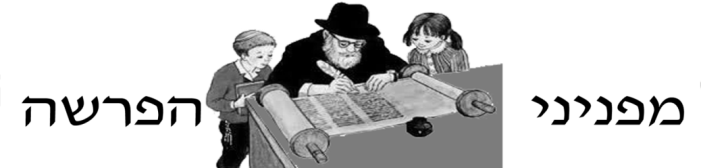 
א. ראש חודש שחל בשבת ערבית שחרית ומנחה מתפלל שבע ברכות ואומר יעלה ויבוא בעבודה, ואינו מזכיר של שבת ביעלה ויבוא.
ב. מוציאין שני ספרי תורה, וקורין בראשון שבעה בסדר  היום,  ובספר  תורה  השני  קורא  המפטיר  "וביום  השבת"  "ובראשי חודשיכם" עד סוף הפרשה. ומפטירין "השמים כסאי", חוץ מראש חודש אלול שחל להיות בשבת שמפטירין "עניה  סוערה".  וכן כשחל ראש חודש  אב  בשבת,  מנהגינו  להפטיר  "שמעו  דבר  ה' ",  כפי  המקובל  להפטיר  בשבתות  בין  המיצרים,  בתלתא דפרענותא. ונכון שבסיום ההפטרה יאמר המפטיר פסוק ראשון ופסוק אחרון מהפטרת "השמים כסאי",  שיהיה  היכר  ברור  גם לראש חודש. ואחינו האשכנזים חלוקים בזה במנהגם. ובכל מקום יעשו כמנהגם. 
ג. כשחל ראש חודש ניסן בשבת, וכן כשחל ראש חודש טבת בשבת, שמוציאים שלשה ספרי תורה, והיה  צורך  להעלות  עולים נוספים לספר תורה בנוסף לחובת היום, צריך לומר קדיש גם אחר קריאת הספר  תורה  הראשון,  כשם  שאומרים  קדיש  אחר קריאת הספר תורה השני ואחר השלישי, ובסך הכל יאמרו ג' קדישים. והוא הדין לראש חודש אדר  שחל  בשבת  שקוראים  בג' ספרי תורה, פרשת השבוע, ראש חודש, ושקלים, והוצרכו להוסיף עולים בספר תורה הראשון, שצריך שיאמרו  קדיש  לכל  אחד ואחד. אבל אם לא הוסיפו עולים, וקראו בס"ת הראשון רק ששה עולים, אין אומרים קדיש אלא רק  אחר  הס"ת  השני  והס"ת השלישי. 
ד. מי שקנה עליית ששי וגם עליית מפטיר בשבת וראש חודש, שיש בו ב' ספרי תורה, ובא לעלות לעליית מפטיר, כיון שעלה לא ירד. אבל אם עלה בעליית משלים, לא יעלה לעליית מפטיר. 
ה. כשחל ראש חודש בשבת אין צריך לאכול עוד כזית בשביל כבוד ראש חודש, ומה שאוכל לכבוד שבת עולה לו גם לכבוד ראש חודש, ולא שייך לומר בזה אין עושין מצוות חבילות חבילות. ובפרט שאין סעודה זו חיוב כמו סעודות שבת. וכן הוא  הדין  אם סועד בראש חודש סעודת ברית מילה, או סעודת מצווה אחרת, שיוצא ידי חובה גם ידי מצוות סעודת ראש חודש.א. מצות פרה אדומה, שתהיה בת שלוש שנים או בת ארבע; ואם הייתה זקנה, כשרה,  אלא  שאין  ממתינין  לה,  שמא  תשחיר ותיפסל. ואין לוקחין עגלה, ומגדלין אותה--שנאמר "ויקחו אליך פרה" (במדבר יט,ב), לא עגלה. מצאו עגלה— פוסקין  עליה  דמים, ותהיה אצל בעליה עד שתגדיל ותיעשה פרה; ולוקחין אותה מתרומת הלשכה.
ב. היו בה שתי שערות לבנות או שחורות, בתוך גומה אחת, או בתוך שתי כוסות והן מוכיחות זו על  זו--פסולה.   היו  בה  שתי שערות עיקרן מאדים וראשן משחיר, עיקרן משחיר וראשן מאדים--הכול הולך אחר העיקר; וגוזז במספריים את ראשן המשחיר, ואינו חושש משום גיזה בקודשים--שאין כוונתו לגזוז.
ג. כל המומין הפוסלין הקודשים--פוסלין בפרה, שנאמר "אשר אין בה מום" (במדבר יט,ב); הייתה יוצא דופן, או  מחיר,  או  אתנן, או טריפה, או שנרבעה--פסולה: שכל הפוסל את הקודשים למזבח, פוסל את הפרה, אף על פי שהיא כקודשי בדק  הבית,  הואיל וקראה הכתוב "חטאת" (במדבר יט,ט; במדבר יט,יז). ומותר ליקח אות ה מן  הגוי;  ואין  חוששין  שמא  רבעה  הגוי,  שאינו  מפסיד בהמתו.
________________________________________________________________________________________
                                                          העלון מוקדש:
         להצלחתם של:                                    לרפואתם של:                                לעילוי נשמתם של:            
הרב יצחק דיין שליט"א – רב קהילת "כתר תורה"                                    הרב יעקב עדס שליט"א                                                     יצחק בן חנניה הנולד מחווה                
הרב יצחק מ. דיין שליט"א – רב שכונת נ. בן גוריון                                    משה סימנטוב בן חוה                                                     יוסף בן אברהם הנולד מנעמי                                                                                                                             
הרב לירן רביב שליט"א – מזכה הרבים                                                        זלפה בת תמר                                                            מיכאל בן יעקב הנולד מרות                                             משפחת עמנואל זכאי הי"ו                                                                                                                                                                ורדה בת עליזה                         
משפחת מרדכי הכהן הי"ו                                                                                                                                                                  תמר בת רות                           ו          
                                     העלון מופץ לזיכוי הרבים ולהצלחתו של אבי מורי חיים כץ הי"ו שה' ישלח לו ולכל משפחתו הצלחה בכל מעשה ידיהם 
                                                           ובכן, העלון מופץ להצלחתו של ידידי היקר עידן מזרחי הי"ו שה' ישלח לו זיווג הגון בקרוב
                                                           ובכן, העלון מוקדש לזכות נשמתו הקדושה והטהורה – של מרן רבנו עובדיה יוסף זצוק"ל
                                                                  זמני השבת:  כניסת השבת:  19:29| יציאת השבת: 20:33| לר"ת: 21:03|  
                                                                                     עורך העלון: יצחק כץ  | לתגובות: 052-895-7221                                                                                                                  ה                                                                                    העלון מופץ ע"י מרכז קהילתי התורני  "מקהלֹת"                          העלון השבועי "ברכת יצחק", יוצא להצלחתם ולרפואתם של שלשת החטופים, שבעזרת ה' יזכו לחזור לביתם בקרוב מאוד!הלכות ראש חודש שחל בשבת – ספר ילקוט יוסףהלכות פרה אדומה – רמב"םכל המעוניין לתרום להצלחה, לרפואה או לעילוי נשמת, נא להתקשר למספר: 052-895-7221